решение	Рассмотрев    представленные    Администрацией   городского   округа   документы, руководствуясь Федеральным законом от 06.10.2003 № 131-ФЗ «Об общих принципах организации местного самоуправления в Российской           Федерации», Уставом городского округа,Дума городского округа РЕШИЛА:Внести  в  решение   Думы  городского  округа  от   26.12.2012  № 241    «Об утверждении бюджета  городского округа Отрадный  Самарской области на 2013 год и плановый период 2014-2015 годов» (в редакции от 19.02.2013 № 254, от 07.03.2013 № 269, от 16.04.2013 № 274, от 07.05.2013 № 286, от 28.05.2013    № 287, от 28.05.2013 № 288, от 26.06.2013 № 301) следующие   изменения:	1.  Пункт   1   изложить   в   новой   редакции:             «Утвердить    основные   характеристики бюджета городского округа на 2013 год:	общий объем доходов –  969 638,5 тыс. руб.;	общий объем расходов – 1 025 717,1 тыс. руб.;          дефицит – 56 078,6 тыс. руб.».2. В пункте 5 сумму «19 047» заменить суммой «23 619».3. В пункте 6 сумму «398 204,4» заменить суммой «424 119,5».4. В пункте 7 сумму «398 204,4» заменить суммой «599 419,5».          6.  Приложение 4 изложить в новой редакции:Распределение бюджетных ассигнований по разделам, подразделам,          целевым статьям  и видам расходов классификации расходов бюджетов в ведомственной структуре расходов бюджета городского округа Отрадный на 2013 год 7. Приложение 6 изложить в новой редакции:8.  Опубликовать настоящее  решение  в   газете   «Рабочая трибуна»   и разместить  на  официальных  сайтах  Думы  городского округа Отрадный  и   органов местного самоуправления городского округа Отрадный в сети Интернет.г. о. Отрадный«____»_____________2013г.дума городского округа Отрадный 
самарской областипятого созыва
(2010 – 2015) дума городского округа Отрадный 
самарской областипятого созыва
(2010 – 2015) дума городского округа Отрадный 
самарской областипятого созыва
(2010 – 2015) от     __27.08.2013_____   №  __308____О внесении изменений в решение Думыгородского округа Отрадный от 26.12.2012  № 2415. В приложении  3:- в строке «000 1 00 00000 00 0000 000 Налоговые и неналоговые доходы» сумму «369364» заменить суммой «370219»;- в строке «000 1 05 00000 00 0000 000 Налоги на совокупный доход»  сумму «17700» заменить суммой «17860»;- после строки «000 1 05 02000 02 0000 110 Единый налог на вмененный доход для отдельных видов деятельности» дополнить строкой:- в строке «000 1 11 00000 00 0000 000 Доходы от использования          имущества, находящегося в государственной и муниципальной собственности» сумму «22345» заменить суммой «22395»;- в строке «000 1 11 07000 00 0000 120 Платежи от государственных и   муниципальных унитарных предприятий» сумму «350» заменить суммой «400»;- в строке «000 1 12 00000 00 0000 000 Платежи при пользовании          природными ресурсами» сумму «210» заменить суммой «445»;- в строке «000 1 12 01000 01 0000 120 Плата за негативное воздействие на окружающую среду» сумму «210» заменить суммой «445»;- после строки «000 1 16 00000 00 0000 000 «Штрафы, санкции, возмещение ущерба» дополнить строкой:- в строке «000 2 00 00000 00 0000 000 Безвозмездные поступления»    сумму «398204,4» заменить суммой «599419,5»;- в строке «000 2 02 01000 00 0000 151 Дотации бюджетам субъектов    Российской Федерации и муниципальных образований» сумму «6481,8»          заменить суммой «12335,8»;- в строке «000 2 02 02000 00 0000 151 Субсидии бюджетам субъектов  Российской Федерации и муниципальных образований» сумму «350413,6»      заменить суммой «362295,7»;- в строке «000 2 02 03000 00 0000 151 Субвенции бюджетам субъектов  Российской Федерации и муниципальных образований» сумму «41309» заменить суммой «49488»;- после строки «000 2 02 03000 00 0000 151 Субвенции бюджетам субъектов  Российской Федерации и муниципальных образований» дополнить строкой:- в строке «Всего» сумму «767568,4» заменить суммой  «969638,5».   Код ГРБСНаименование главного распорядителя средств городского бюджета, раздела, подраздела, целевой статьи, вида расходовРазделПодраз  делЦелевая статьяВид расхо довСумма на 2013 год,                           тыс. руб.Сумма на 2013 год,                           тыс. руб.Код ГРБСНаименование главного распорядителя средств городского бюджета, раздела, подраздела, целевой статьи, вида расходовРазделПодраз  делЦелевая статьяВид расхо довВсегов т.ч. за счет безвозмез-дных поступлений801Дума городского округа 19367801Функционирование законодательных (представительных) органов государственной власти и представительных органов муниципальных образований010319367801Руководство и управление в сфере установленных функций органов государственной власти субъектов РФ и органов местного самоуправления0103002000019367801Выполнение функций органами местного самоуправления0103002000050019367748Администрация городского округа 57383,64456,6748Функционирование Правительства РФ, высших исполнительных органов государственной власти субъекта РФ, местных администраций0104262241903748Руководство и управление в сфере установленных функций органов государственной власти субъектов РФ и органов местного самоуправления0104002000024321748Выполнение функций органами местного самоуправления0104002000050024321748Осуществление отдельных государственных полномочий за счет субвенций из областного бюджета0104521000019031903748Выполнение функций органами местного самоуправления0104521000050019031903748Другие общегосударственные вопросы0113155501467748Реализация государственных функций, связанных с общегосударственным управлением0113092000012537748Предоставление субсидий бюджетным учреждениям на возмещение нормативных затрат, связанных с выполнением муниципальных заданий 0113092000002012537748Иные безвозмездные и безвозвратные перечисления0113520000014671467748Предоставление субсидий бюджетным учреждениям на иные цели0113520000002114671467748Городская целевая программа "Поддержка социально ориентированных некоммерческих организаций, благотворительной деятельности, добровольчества в городском округе Отрадный Самарской области на 2013-2015 годы"011379533001546748Обеспечение выполнения функций казенных учреждений011379533000011231748Закупка товаров, работ и услуг для муниципальных нужд в целях оказания муниципальных услуг физическим и юридическим лицам01137953300002215748Предоставление субсидий некоммерческим организациям, не являющимся бюджетными и автономными учреждениями01137953300018100748Обеспечение пожарной безопасности0310446748Городская целевая программа "Обеспечение первичных мер пожарной безопасности на территории городского округа Отрадный  Самарской области на период 2013-2015 годы"03107953400446748Закупка товаров, работ и услуг для муниципальных нужд в целях оказания муниципальных услуг физическим и юридическим лицам03107953400002446748Другие вопросы в области национальной безопасности и правоохранительной деятельности031434748Городская целевая программа "Профилактика терроризма и экстремизма, а также минимизация и (или) ликвидация последствий проявлений терроризма и экстремизма на территории городского округа Отрадный на период 2012-2015 годы"0314795310034748Закупка товаров, работ и услуг для муниципальных нужд в целях оказания муниципальных услуг физическим и юридическим лицам0314795310000234748Другие вопросы в области национальной экономики04121000748Городская целевая программа "Поддержка и  развитие малого и среднего предпринимательства на территории городского округа Отрадный Самарской области" на 2009-2015 годы041279501001000748Предоставление субсидий некоммерческим организациям, не являющимся бюджетными и автономными учреждениями041279501000181000748Пенсионное обеспечение10013544748Доплаты к пенсиям, дополнительное пенсионное обеспечение100149100003544748Социальное обеспечение населения100149100000053544748Социальное обеспечение населения10037315,61086,6748Городская целевая программа "Молодой семье - доступное жилье" на 2012-2015 годы10031008820257,4257,4748Субсидии гражданам на приобретение жилья10031008820322257,4257,4748Городская целевая программа "Молодой семье - доступное жилье" на 2012-2015 годы10035224200829,2829,2748Субсидии гражданам на приобретение жилья10035224200322829,2829,2748Городская целевая программа "Молодой семье - доступное жилье" на 2012-2015 годы100379504006229748Закупка товаров, работ и услуг для муниципальных нужд в целях оказания муниципальных услуг физическим и юридическим лицам10037950400002300748Субсидии гражданам на приобретение жилья100379504003225929748Периодическая печать и издательства12023270748Периодические издания, учрежденные органами законодательной и исполнительной власти120245700003270748Предоставление субсидий юридическим лицам (за исключением субсидий муниципальным учреждениям), индивидуальным предпринимателям, физическим лицам - производителям товаров, работ, услуг120245700000063270749Управление капитального строительства448791388589,2749Другие общегосударственные вопросы01135132749Руководство и управление в сфере установленных функций органов государственной власти субъектов РФ и органов местного самоуправления011300200005132749Выполнение функций органами местного самоуправления011300200005005132749Обеспечение пожарной безопасности0310752749Городская целевая программа "Обеспечение первичных мер пожарной безопасности на территории городского округа Отрадный Самарской области на период 2013-2015 годы"03107953400752749Закупка товаров, работ и услуг для муниципальных нужд в целях оказания муниципальных услуг физическим и юридическим лицам03107953400002169749Закупка товаров, работ и услуг для муниципальных нужд в целях осуществления бюджетных инвестиций в объекты муниципальной собственности03107953400004583749Дорожное хозяйство (дорожные фонды)04094449430201,2749Городская целевая программа "Модернизация и развитие автомобильных дорог общего пользования местного значения в городском округе Отрадный Самарской области на 2009-2015 годы"0409522350030201,230201,2749Закупка товаров, работ и услуг для муниципальных нужд в целях оказания муниципальных услуг физическим и юридическим лицам0409522350000230201,230201,2749Городская целевая программа "Модернизация и развитие автомобильных дорог общего пользования местного значения в городском округе Отрадный Самарской области на 2009-2015 годы"0409795130014292,8749Закупка товаров, работ и услуг для муниципальных нужд в целях оказания муниципальных услуг физическим и юридическим лицам040979513000025244,5749Закупка товаров, работ и услуг для муниципальных нужд в целях осуществления бюджетных инвестиций в объекты муниципальной собственности040979513000049048,3749Другие вопросы в области национальной экономики041210001000749Городская целевая программа "Сохранение и развитие культуры и искусства городского округа Отрадный Самарской области" на 2011-2018 годы0412795270010001000749Предоставление субсидий некоммерческим организациям, не являющимся бюджетными и автономными учреждениями0412795270001810001000749Жилищное хозяйство050153441,949546,9749Целевая программа "Капитальный ремонт многоквартирных домов в городском округе Отрадный Самарской области" на 2009-2012 годы (обеспечение мероприятий по капитальному ремонту многоквартирных домов за счет средств Фонда содействия реформированию ЖКХ)0501098010120315,420315,4749Предоставление субсидий юридическим лицам (за исключением субсидий муниципальным учреждениям), индивидуальным предпринимателям, физическим лицам - производителям товаров, работ, услуг 0501098010100620315,420315,4749Городская целевая программа "Капитальный ремонт многоквартирных домов в городском округе Отрадный Самарской области" на 2009-2013 годы0501098020132070,829231,5749Предоставление субсидий юридическим лицам (за исключением субсидий муниципальным учреждениям), индивидуальным предпринимателям, физическим лицам - производителям товаров, работ, услуг (обеспечение мероприятий по капитальному ремонту многоквартирных домов за счет средств бюджетов)0501098020100632070,829231,5749Городская целевая программа "Капитальный ремонт многоквартирных домов в городском округе Отрадный Самарской области" на 2009-2013 годы050179514001055,7749Закупка товаров, работ и услуг для муниципальных нужд в целях оказания муниципальных услуг физическим и юридическим лицам050179514000021055,7749Коммунальное хозяйство0502188035000749Городская целевая программа «Модернизация объектов коммунальной инфраструктуры городского округа Отрадный Самарской области» на 2010-2013 годы05027951600153035000749Закупка товаров, работ и услуг для муниципальных нужд в целях оказания муниципальных услуг физическим и юридическим лицам0502795160000283585000749Закупка товаров, работ и услуг для муниципальных нужд в целях осуществления бюджетных инвестиций в объекты муниципальной собственности050279516000046945749Городская целевая программа "Поэтапный переход на отпуск коммунальных услуг потребителям по приборам учета в городском округе Отрадный Самарской области" на 2011-2015 годы050279519001000749Закупка товаров, работ и услуг для муниципальных нужд в целях оказания муниципальных услуг физическим и юридическим лицам050279519000021000749Городская целевая программа «Развитие жилищного строительства на территории городского округа Отрадный Самарской области» на 2011-2015 годы050279523002500749Закупка товаров, работ и услуг для муниципальных нужд в целях осуществления бюджетных инвестиций в объекты муниципальной собственности050279523000042500749Благоустройство050311698,91776749Городская целевая программа "Благоустройство территории городского округа Отрадный Самарской области на 2011-2015 гг."0503520430013201320749Закупка товаров, работ и услуг для муниципальных нужд в целях оказания муниципальных услуг физическим и юридическим лицам0503520430000213201320749Городская целевая программа "Благоустройство территории городского округа Отрадный Самарской области на 2011-2015 гг."05035223500456456749Закупка товаров, работ и услуг для муниципальных нужд в целях оказания муниципальных услуг физическим и юридическим лицам05035223500002456456749Городская целевая программа "Обеспечение безопасности дорожного движения на территории городского округа Отрадный Самарской области до 2015 года"050379505001200749Закупка товаров, работ и услуг для муниципальных нужд в целях оказания муниципальных услуг физическим и юридическим лицам050379505000021200749Городская целевая программа "Благоустройство территории городского округа Отрадный Самарской области на 2011-2015 гг."050379524008722,9749Закупка товаров, работ и услуг для муниципальных нужд в целях оказания муниципальных услуг физическим и юридическим лицам050379524000028722,9749Дошкольное образование070152586,850763,8749Городская целевая программа "Развитие образования в городском округе Отрадный Самарской области на 2012-2015 гг."0701522560019001900749Закупка товаров, работ и услуг для муниципальных нужд в целях осуществления бюджетных инвестиций в объекты муниципальной собственности0701522560000419001900749Городская целевая программа «Развитие жилищного строительства на территории городского округа Отрадный Самарской области» на 2011-2015 годы0701522810048863,848863,8749Закупка товаров, работ и услуг для муниципальных нужд в целях осуществления бюджетных инвестиций в объекты муниципальной собственности0701522810000448863,848863,8749Городская целевая программа «Развитие жилищного строительства на территории городского округа Отрадный Самарской области» на 2011-2015 годы070179523001723749Закупка товаров, работ и услуг для муниципальных нужд в целях осуществления бюджетных инвестиций в объекты муниципальной собственности070179523000041723749Городская целевая программа "Развитие образования в городском округе Отрадный Самарской области на 2012-2015 гг."07017952600100749Закупка товаров, работ и услуг для муниципальных нужд в целях осуществления бюджетных инвестиций в объекты муниципальной собственности07017952600004100749Общее образование070234665,530071,9749Городская целевая программа "Развитие образования в городском округе Отрадный Самарской области на 2012-2015 гг."070252051007654,67654,6749Закупка товаров, работ и услуг для муниципальных нужд в целях оказания муниципальных услуг физическим и юридическим лицам070252051000027654,67654,6749Городская целевая программа "Сохранение и развитие культуры и искусства городского округа Отрадный Самарской области" на 2011-2018 годы07025227500762,8762,8749Закупка товаров, работ и услуг для муниципальных нужд в целях оказания муниципальных услуг физическим и юридическим лицам07025227500002762,8762,8749Городская целевая программа "Развитие образования в городском округе Отрадный Самарской области на 2012-2015 гг."0702522950021654,521654,5749Закупка товаров, работ и услуг для муниципальных нужд в целях оказания муниципальных услуг физическим и юридическим лицам0702522950000221654,521654,5749Городская целевая программа "Развитие образования в городском округе Отрадный Самарской области на 2012-2015 гг."070279526004553,4749Закупка товаров, работ и услуг для муниципальных нужд в целях оказания муниципальных услуг физическим и юридическим лицам070279526000021953,4749Закупка товаров, работ и услуг для муниципальных нужд в целях осуществления бюджетных инвестиций в объекты муниципальной собственности070279526000042600749Городская целевая программа "Сохранение и развитие культуры и искусства городского округа Отрадный Самарской области" на 2011-2018 годы0702795270040,2749Закупка товаров, работ и услуг для муниципальных нужд в целях оказания муниципальных услуг физическим и юридическим лицам0702795270000240,2749Культура080159880,757033,4749Городская целевая программа "Сохранение и развитие культуры и искусства городского округа Отрадный Самарской области" на 2011-2018 годы0801522750053183,453183,4749Закупка товаров, работ и услуг для муниципальных нужд в целях оказания муниципальных услуг физическим и юридическим лицам080152275000022386,52386,5749Закупка товаров, работ и услуг для муниципальных нужд в целях осуществления бюджетных инвестиций в объекты муниципальной собственности0801522750000450796,950796,9749Городская целевая программа "Сохранение и развитие культуры и искусства городского округа Отрадный Самарской области" на 2011-2018 годы080179527006697,33850749Закупка товаров, работ и услуг для муниципальных нужд в целях оказания муниципальных услуг физическим и юридическим лицам080179527000023975,63850749Закупка товаров, работ и услуг для муниципальных нужд в целях осуществления бюджетных инвестиций в объекты муниципальной собственности080179527000042721,7749Социальное обеспечение населения100315061046749Иные безвозмездные и безвозвратные перечисления1003520000011011046749Социальное обеспечение населения1003520000000511011046749Городская целевая программа "Формирование доступной среды жизнедеятельности для инвалидов и других маломобильных групп населения в городском округе Отрадный" на 2012-2015 годы10037953200405749Закупка товаров, работ и услуг для муниципальных нужд в целях оказания муниципальных услуг физическим и юридическим лицам10037953200002405749Массовый спорт1102164830,2162150749Городская целевая программа  "Отрадный - Спортград" на 2012-2015 годы11027950700164830,2162150749Закупка товаров, работ и услуг для муниципальных нужд в целях оказания муниципальных услуг физическим и юридическим лицам1102795070000226882150749Закупка товаров, работ и услуг для муниципальных нужд в целях осуществления бюджетных инвестиций в объекты муниципальной собственности110279507000042142,2749Предоставление субсидий некоммерческим организациям, не являющимся бюджетными и автономными учреждениями11027950700018160000160000750Управление  жилищно-коммунального хозяйства и обслуживания населения66707,4750Другие общегосударственные вопросы01135731,2750Городская целевая программа "Управление муниципальной собственностью городского округа Отрадный Самарской области на 2013-2015 г.г."011379535005731,2750Закупка товаров, работ и услуг для муниципальных нужд в целях оказания муниципальных услуг физическим и юридическим лицам01137953500002319,2750Предоставление субсидий юридическим лицам (за исключением субсидий муниципальным учреждениям), индивидуальным предпринимателям, физическим лицам - производителям товаров, работ, услуг011379535000065412750Защита населения и территории от чрезвычайных ситуаций природного и техногенного характера, гражданская оборона0309167750Мероприятия по предупреждению и ликвидации последствий чрезвычайных ситуаций и стихийных бедствий03092180000167750Закупка товаров, работ и услуг для муниципальных нужд в целях оказания муниципальных услуг физическим и юридическим лицам03092180000002167750Обеспечение пожарной безопасности0310908,4750Городская целевая программа "Обеспечение первичных мер пожарной безопасности на территории городского округа Отрадный Самарской области на период 2013-2015 годы"03107953400908,4750Закупка товаров, работ и услуг для муниципальных нужд в целях оказания муниципальных услуг физическим и юридическим лицам03107953400002908,4750Транспорт04085584750Автомобильный транспорт040830300005584750Предоставление субсидий юридическим лицам (за исключением субсидий муниципальным учреждениям), индивидуальным предпринимателям, физическим лицам - производителям товаров, работ, услуг040830300000065584750Коммунальное хозяйство05021650750Поддержка коммунального хозяйства050235100001650750Предоставление субсидий юридическим лицам (за исключением субсидий муниципальным учреждениям), индивидуальным предпринимателям, физическим лицам - производителям товаров, работ, услуг050235100000061650750Благоустройство050338784,9750Городская целевая программа "Обеспечение безопасности дорожного движения на территории городского округа Отрадный Самарской области до 2015 года"050379505002218750Закупка товаров, работ и услуг для муниципальных нужд в целях оказания муниципальных услуг физическим и юридическим лицам050379505000022218750Городская целевая Экологическая программа на 2012-2014 годы0503795060020492,3750Закупка товаров, работ и услуг для муниципальных нужд в целях оказания муниципальных услуг физическим и юридическим лицам050379506000022737,3750Предоставление субсидий юридическим лицам (за исключением субсидий муниципальным учреждениям), индивидуальным предпринимателям, физическим лицам - производителям товаров, работ, услуг0503795060000617755750Городская целевая программа "Благоустройство территории городского округа Отрадный Самарской области на 2011-2015 гг"0503795240016074,6750Закупка товаров, работ и услуг для муниципальных нужд в целях оказания муниципальных услуг физическим и юридическим лицам0503795240000215452,6750Предоставление субсидий юридическим лицам (за исключением субсидий муниципальным учреждениям), индивидуальным предпринимателям, физическим лицам - производителям товаров, работ, услуг05037952400006622750Другие вопросы в области жилищно-коммунального хозяйства05055317750Руководство и управление в сфере установленных функций органов государственной власти субъектов РФ и органов местного самоуправления050500200005177750Выполнение функций органами местного самоуправления050500200005005177750Городская целевая программа:   "Информирование населения городского округа Отрадный о реформе жилищно-коммунального хозяйства" на 2011-2013 годы05057952500140750Закупка товаров, работ и услуг для муниципальных нужд в целях оказания муниципальных услуг физическим и юридическим лицам05057952500002140750Другие вопросы в области охраны окружающей среды06058464,9750Городская целевая Экологическая программа на 2012-2014 годы060579506008464,9750Обеспечение выполнения функций казенных учреждений060579506000012460750Закупка товаров, работ и услуг для муниципальных нужд в целях оказания муниципальных услуг физическим и юридическим лицам06057950600002520,9750Предоставление субсидий юридическим лицам (за исключением субсидий муниципальным учреждениям), индивидуальным предпринимателям, физическим лицам - производителям товаров, работ, услуг060579506000065484750Социальное обеспечение населения1003100750Социальная помощь10035050000100750Социальное обеспечение населения10035050000005100906Финансовое управление6979906Обеспечение деятельности финансовых, налоговых и таможенных органов и органов финансового (финансово-бюджетного) надзора01065929906Руководство и управление в сфере установленных функций органов государственной власти субъектов РФ и органов местного самоуправления010600200005929906Выполнение функций органами местного самоуправления010600200005005929906Резервные фонды0111500906Резервные фонды01110700000500906Прочие расходы01110700000013500906Сельское хозяйство и рыболовство040550906Государственная поддержка сельского хозяйства0405260000050906Предоставление субсидий юридическим лицам (за исключением субсидий муниципальным учреждениям), индивидуальным предпринимателям, физическим лицам - производителям товаров, работ, услуг0405260000000650906Обслуживание внутреннего государственного и муниципального долга1301500906Процентные платежи по долговым обязательствам13010650000500906Обслуживание муниципального долга13010650000010500751Комитет по управлению имуществом городского округа 178899,7142191,2751Другие общегосударственные вопросы011311206751Руководство и управление в сфере установленных функций органов государственной власти субъектов РФ и органов местного самоуправления011300200001524751Выполнение функций органами местного самоуправления011300200005001524751Городская целевая программа "Управление муниципальной собственностью городского округа Отрадный Самарской области на 2013-2015 г.г."011379535009632751Обеспечение выполнения функций казенных учреждений011379535000015649751Закупка товаров, работ и услуг для муниципальных нужд в целях оказания муниципальных услуг физическим и юридическим лицам011379535000023683751Предоставление субсидий юридическим лицам (за исключением субсидий муниципальным учреждениям), индивидуальным предпринимателям, физическим лицам - производителям товаров, работ, услуг01137953500006300751Программа приватизации муниципального имущества городского округа Отрадный Самарской области на 2013 год0113795110050751Закупка товаров, работ и услуг для муниципальных нужд в целях оказания муниципальных услуг физическим и юридическим лицам0113795110000250751Защита населения и территории от чрезвычайных ситуаций природного и техногенного характера, гражданская оборона0309648751Мероприятия по предупреждению и ликвидации последствий чрезвычайных ситуаций и стихийных бедствий03092180000648751Закупка товаров, работ и услуг для муниципальных нужд в целях оказания муниципальных услуг физическим и юридическим лицам03092180000002648751Другие вопросы в области национальной безопасности и правоохранительной деятельности0314200751Городская целевая программа "Профилактика терроризма и экстремизма, а также минимизация и (или) ликвидация последствий проявлений терроризма и экстремизма на территории городского округа Отрадный на период 2012-2015 годы"03147953100200751Закупка товаров, работ и услуг для муниципальных нужд в целях оказания муниципальных услуг физическим и юридическим лицам03147953100002200751Жилищное хозяйство0501151507,2142191,2751Городская адресная программа "Переселение граждан из аварийного жилищного фонда с учетом необходимости развития малоэтажного жилищного строительства на территории городского округа Отрадный Самарской области" на 2010-2013 годы (обеспечение мероприятий по переселению граждан из аварийного жилищного фонда за счет средств Фонда содействия реформированию ЖКХ)0501098010445610,145610,1751Закупка товаров, работ и услуг для муниципальных нужд в целях осуществления бюджетных инвестиций в объекты муниципальной собственности0501098010400445610,145610,1751Городская адресная программа "Переселение граждан из аварийного жилищного фонда с учетом необходимости развития малоэтажного жилищного строительства на территории городского округа Отрадный Самарской области" на 2010-2013 годы  (обеспечение мероприятий по переселению граждан из аварийного жилищного фонда за счет средств бюджетов)0501098020484704,778188,7751Закупка товаров, работ и услуг для муниципальных нужд в целях осуществления бюджетных инвестиций в объекты муниципальной собственности0501098020400484704,778188,7751Обеспечение предоставления жилых помещений детям-сиротам и детям, оставшимся без попечения родителей, лицам из их числа по договорам найма специализированныхжилых помещений0501505210471387138751Закупка товаров, работ и услуг для муниципальных нужд в целях осуществления бюджетных инвестиций в объекты муниципальной собственности0501505210400471387138751Городская целевая программа «Развитие жилищного строительства на территории городского округа Отрадный Самарской области» на 2011-2015 годы0501522810011254,411254,4751Закупка товаров, работ и услуг для муниципальных нужд в целях осуществления бюджетных инвестиций в объекты муниципальной собственности0501522810000411254,411254,4751Городская целевая программа «Развитие жилищного строительства на территории городского округа Отрадный Самарской области» на 2011-2015 годы050179523002800751Закупка товаров, работ и услуг для муниципальных нужд в целях осуществления бюджетных инвестиций в объекты муниципальной собственности050179523000042800751Благоустройство050311700,5751Благоустройство05036000000929751Закупка товаров, работ и услуг для муниципальных нужд в целях оказания муниципальных услуг физическим и юридическим лицам05036000000002929751Городская целевая Экологическая программа на 2012-2014 годы050379506001541751Закупка товаров, работ и услуг для муниципальных нужд в целях оказания муниципальных услуг физическим и юридическим лицам050379506000021541751Городская целевая программа "Благоустройство  территории городского округа Отрадный Самарской области на 2011-2015 гг."050379524009230,5751Закупка товаров, работ и услуг для муниципальных нужд в целях оказания муниципальных услуг физическим и юридическим лицам050379524000029230,5751Общее образование0702879751Городская целевая программа "Развитие образования в городском округе Отрадный Самарской области на 2012-2015 гг."07027952600879751Прочие расходы07027952600013879751Телевидение и радиовещание12012759751Телерадиокомпании и телеорганизации120145300002759751Предоставление субсидий бюджетным учреждениям на возмещение нормативных затрат, связанных с выполнением муниципальных заданий120145300000202759753Управление по социальной политике Администрации городского округа 247589,448923,3753Другие общегосударственные вопросы01136512426753Руководство и управление в сфере установленных функций органов государственной власти субъектов РФ и органов местного самоуправления011300200006086753Выполнение функций органами местного самоуправления011300200005006086753Осуществление отдельных государственных полномочий за счет субвенций из областного бюджета01135210000426426753Выполнение функций органами местного самоуправления01135210000500426426753Обеспечение пожарной безопасности0310813753Городская целевая программа "Обеспечение первичных мер пожарной безопасности на территории городского округа Отрадный Самарской области на период 2013-2015 годы"03107953400813753Предоставление субсидий бюджетным учреждениям на иные цели03107953400021174753Предоставление субсидий автономным учреждениям на иные цели03107953400022639753Другие вопросы в области национальной безопасности и правоохранительной деятельности031430753Городская целевая программа "Профилактика терроризма и экстремизма, а также минимизация и (или) ликвидация последствий проявлений терроризма и экстремизма на территории городского округа Отрадный на период 2012-2015 годы"0314795310030753Предоставление субсидий автономным учреждениям на иные цели0314795310002230753Благоустройство050350753Городская целевая программа "Обеспечение безопасности дорожного движения на территории городского округа Отрадный Самарской области до 2015 года"0503795050050753Предоставление субсидий автономным учреждениям на иные цели0503795050002250753Другие вопросы в области охраны окружающей среды060517753Городская целевая Экологическая программа на 2012-2014 годы0605795060017753Предоставление субсидий бюджетным учреждениям на иные цели0605795060002117753Общее образование070283177,42226,6753Городская целевая программа "Развитие образования в городском округе Отрадный Самарской области на 2012-2015 гг."070252295002226,62226,6753Предоставление субсидий автономным учреждениям на иные цели070252295000222226,62226,6753Городская целевая программа "Развитие образования в городском округе Отрадный Самарской области на 2012-2015 гг."0702795260057203,9753Предоставление субсидий автономным учреждениям на возмещение нормативных затрат, связанных с выполнением муниципальных заданий0702795260001948078,1753Предоставление субсидий автономным учреждениям на иные цели070279526000229125,8753Городская целевая программа "Сохранение и развитие культуры и искусства городского округа Отрадный Самарской области" на 2011-2018 годы0702795270023746,9753Предоставление субсидий бюджетным учреждениям на возмещение нормативных затрат, связанных с выполнением муниципальных заданий0702795270002019750753Предоставление субсидий бюджетным учреждениям на иные цели07027952700021165753Предоставление субсидий автономным учреждениям на иные цели070279527000223831,9753Молодежная политика и оздоровление детей070722230,52949,7753Городская целевая программа "Организация отдыха, оздоровления и занятости детей и подростков на территории городского округа Отрадный на 2013-2015 гг."07075227400714714753Предоставление субсидий бюджетным учреждениям на иные цели07075227400021714714753Городская целевая программа "Организация отдыха, оздоровления и занятости детей и подростков на территории городского округа Отрадный на 2013-2015 гг."070752292002235,72235,7753Закупка товаров, работ и услуг для муниципальных нужд в целях оказания муниципальных услуг физическим и юридическим лицам0707522920000222152215753Предоставление субсидий автономным учреждениям на иные цели0707522920002220,720,7753Городская целевая программа "Молодежь Отрадного" на 2012-2015 годы0707795080012140753Закупка товаров, работ и услуг для муниципальных нужд в целях оказания муниципальных услуг физическим и юридическим лицам07077950800002200753Предоставление субсидий автономным учреждениям на возмещение нормативных затрат, связанных с выполнением муниципальных заданий070779508000191014753Предоставление субсидий бюджетным учреждениям на возмещение нормативных затрат, связанных с выполнением муниципальных заданий070779508000208539753Предоставление субсидий бюджетным учреждениям на иные цели070779508000212387753Городская целевая программа  по противодействию злоупотреблению наркотиками и их незаконному обороту на территории городского округа Отрадный на 2013-2015 г.г.070779515001253753Предоставление субсидий некоммерческим организациям, не являющимся бюджетными и автономными учреждениями  07077951500018635,7753Предоставление субсидий бюджетным учреждениям на иные цели07077951500021617,3753Городская целевая программа "Организация отдыха, оздоровления и занятости детей и подростков на территории городского округа Отрадный на 2013-2015 гг."070779536005887,8753Закупка товаров, работ и услуг для муниципальных нужд в целях оказания муниципальных услуг физическим и юридическим лицам07077953600002689753Предоставление субсидий автономным учреждениям на возмещение нормативных затрат, связанных с выполнением муниципальных заданий070779536000191731753Предоставление субсидий бюджетным учреждениям на иные цели070779536000212650753Предоставление субсидий автономным учреждениям на иные цели07077953600022817,8753Культура080139343,2753Городская целевая программа "Обеспечение мер пожарной безопасности в учреждениях культуры на территории городского округа Отрадный Самарской области" на 2011-2013 годы08017952100105753Предоставление субсидий бюджетным учреждениям на иные цели08017952100021105753Городская целевая программа "Сохранение и развитие культуры и искусства городского округа Отрадный Самарской области" на 2011-2018 годы0801795270039238,2753Предоставление субсидий автономным учреждениям на возмещение нормативных затрат, связанных с выполнением муниципальных заданий080179527000193630,7753Предоставление субсидий бюджетным учреждениям на возмещение нормативных затрат, связанных с выполнением муниципальных заданий0801795270002032281,9753Предоставление субсидий бюджетным учреждениям на иные цели080179527000213325,6753Другие вопросы в области здравоохранения0909983753Городская целевая Программа "Медицинские кадры городского округа Отрадный на 2012-2016 г.г."09097951000983753Закупка товаров, работ и услуг для муниципальных нужд в целях оказания муниципальных услуг физическим и юридическим лицам09097951000002460753Социальное обеспечение населения09097951000005433753Предоставление субсидий бюджетным учреждениям на иные цели0909795100002190753Социальное обслуживание населения10021788816474753Учреждения социального обслуживания населения100250800001414753Обеспечение выполнения функций казенных учреждений100250800000011414753Осуществление отдельных государственных полномочий за счет субвенций из областного бюджета100252100001647416474753Обеспечение выполнения функций казенных учреждений1002521000000117051705753Предоставление субсидий бюджетным учреждениям на возмещение нормативных затрат, связанных с выполнением муниципальных заданий100252100000201476914769753Социальное обеспечение населения1003951753Городская целевая программа "Формирование доступной среды жизнедеятельности для инвалидов и других маломобильных групп населения в городском округе Отрадный" на 2012-2015 годы10037953200951753Закупка товаров, работ и услуг для муниципальных нужд в целях оказания муниципальных услуг физическим и юридическим лицам10037953200002170753Предоставление субсидий бюджетным учреждениям на иные цели10037953200021493753Предоставление субсидий автономным учреждениям на иные цели10037953200022288753Охрана семьи и детства10041293712937753Социальная помощь10045050000236236753Социальное обеспечение населения10045050000005236236753Иные безвозмездные и безвозвратные перечисления100452000001270112701753Социальное обеспечение населения100452000000051270112701753Другие вопросы в области социальной политики10061061010610753Осуществление отдельных государственных полномочий за счет субвенций из областного бюджета100652100001061010610753Обеспечение выполнения функций казенных учреждений100652100000011061010610753Массовый спорт110252047,33300753Городская целевая программа  "Отрадный - Спортград" на 2012-2015 годы1102795070052047,33300753Предоставление субсидий автономным учреждениям на возмещение нормативных затрат, связанных с выполнением муниципальных заданий1102795070001932407753Предоставление субсидий бюджетным учреждениям на иные цели11027950700021300300753Предоставление субсидий автономным учреждениям на иные цели1102795070002219340,33000ИТОГО:1025717,1584160,3Источники внутреннего финансирования дефицитаИсточники внутреннего финансирования дефицитабюджета городского округа  Отрадный на 2013 годбюджета городского округа  Отрадный на 2013 годКод бюджетной классификацииНаименование кода группы, подгруппы, статьи, вида источника финансирования дефицита бюджета городского округа, кода классификации операций сектора государственного управления, относящихся к источникам финансирования дефицита бюджета городского округаСумма, тыс. руб. 906 01 00 00 00 00 0000 000Источники внутреннего финансирования дефицита бюджетов 56078,6906 01 03 00 00 00 0000 000Бюджетные кредиты от других бюджетов бюджетной системы Российской Федерации в валюте Российской Федерации-17563906 01 03 01 00 00 0000 800Погашение бюджетных кредитов, полученных от других бюджетов бюджетной системы в валюте Российской Федерации-17563906 01 03 01 00 04 0000 810Погашение бюджетами городских округов  кредитов, от других бюджетов бюджетной системы в валюте Российской Федерации-17563906 01 05 00 00 00 0000 000Изменение остатков средств на счетах по учету средств бюджета73641,6906 01 05 00 00 00 0000 500Увеличение остатков средств бюджетов969638,5906 01 05 02 01 00 0000 510Увеличение прочих остатков денежных средств бюджетов969638,5906 01 05 02 01 04 0000 510Увеличение прочих остатков денежных средств  бюджетов городских округов969638,5906 01 05 00 00 00 0000 600Уменьшение остатков средств бюджетов1043280,1906 01 05 02 01 00 0000 610Уменьшение прочих остатков денежных  средств бюджетов1043280,1906 01 05 02 01 04 0000 610Уменьшение прочих остатков денежных  средств  бюджетов городских округов 1043280,1Глава городского округа Отрадный Самарской области                                                                           Н. М. Вишнякова  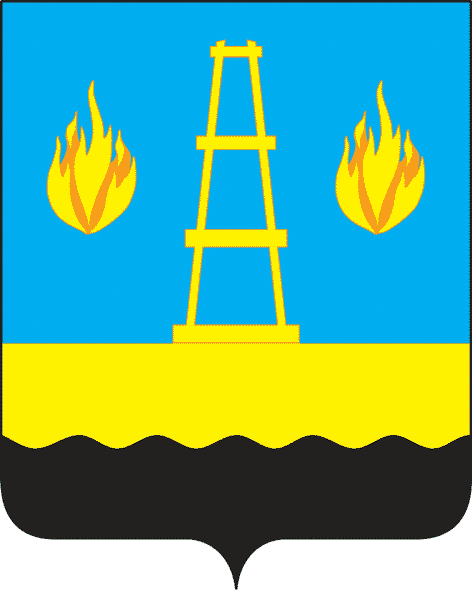 